МИНИСТЕРСТВО ОБРАЗОВАНИЯ И НАУКИ УКРАИНЫОДЕССКАЯ  ГОСУДАРСТВЕННАЯ  АКАДЕМИЯСТРОИТЕЛЬСТВА И АРХИТЕКТУРЫ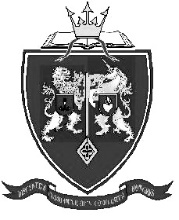 АРХИТЕКТУРНО-ХУДОЖЕСТВЕННЫЙ ИНСТИТУТ      КАФЕДРА   АРХИТЕКТУРЫ ЗДАНИЙ И СООРУЖЕНИЙ                                                «УТВЕРЖДАЮ»                         Зав. кафедрой проф., доктор архитектуры Уренёв В.П.                                                                    _____________                                                                                «____»  _____________2017ПОЯСНИТЕЛЬНАЯ ЗАПИСКАК ДИПЛОМНОМУ ПРОЕКТУ МАГИСТРА НА ТЕМУ:«АЭРОВОКЗАЛ В ОДЕССКОЙ ОБЛАСТИ»Дипломник ст. гр. АБС- 610м(н):   __________________________________  Сподобаева В.М.Руководители:                                   ________________________   Проф., док. Ковальский Л.Н.                        ____________________________ Ст. преп. Москалюк Е.В.Консультанты разделов:1. Архитектура:                                       _________________________ Ст. преп. Москалюк Е.В.2. Архитектурные конструкции            ________________________  к.т.н.,  доц. Кушнир А. М.3. Строительная физика и энергосбережение в архитектуре           __________________________   проф. Витвицкая Е.В. 4. Оценка воздействия на окружающую среду                                _____________________________  проф. Довгань  И.В.5. Организационно-экономическое обоснование                                             _______________________ к. э. н.,  доц. Корныло И.М.Одесса 2017